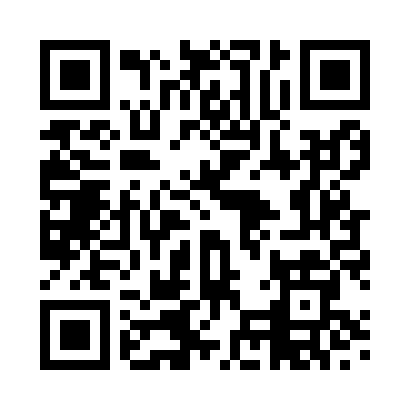 Prayer times for Kinglassie, Fife, UKMon 1 Jul 2024 - Wed 31 Jul 2024High Latitude Method: Angle Based RulePrayer Calculation Method: Islamic Society of North AmericaAsar Calculation Method: HanafiPrayer times provided by https://www.salahtimes.comDateDayFajrSunriseDhuhrAsrMaghribIsha1Mon2:544:311:177:0510:0311:402Tue2:544:311:177:0410:0211:403Wed2:554:321:177:0410:0211:394Thu2:554:331:177:0410:0111:395Fri2:564:341:187:0410:0011:396Sat2:574:361:187:0310:0011:397Sun2:574:371:187:039:5911:388Mon2:584:381:187:039:5811:389Tue2:594:391:187:029:5711:3710Wed2:594:401:187:029:5611:3711Thu3:004:421:197:019:5511:3612Fri3:014:431:197:019:5411:3613Sat3:024:451:197:009:5211:3514Sun3:024:461:197:009:5111:3515Mon3:034:481:196:599:5011:3416Tue3:044:491:196:589:4811:3417Wed3:054:511:196:589:4711:3318Thu3:064:521:196:579:4511:3219Fri3:064:541:196:569:4411:3120Sat3:074:551:196:559:4211:3121Sun3:084:571:196:559:4111:3022Mon3:094:591:196:549:3911:2923Tue3:105:011:196:539:3711:2824Wed3:115:021:196:529:3611:2725Thu3:125:041:196:519:3411:2726Fri3:125:061:196:509:3211:2627Sat3:135:081:196:499:3011:2528Sun3:145:101:196:489:2811:2429Mon3:155:111:196:479:2611:2330Tue3:165:131:196:459:2511:2231Wed3:175:151:196:449:2311:21